PENGARUH PROFITABILITAS, LEVERAGE, DAN UKURAN PERUSAHAAN TERHADAP TAX AVOIDANCE (Studi Pada Perusahaan Property dan Real Estate yang Terdaftar di Bursa Efek Indonesia Periode 2012-2016)DRAFT SKRIPSIUntuk memenuhi salah satu syarat sidang skripsiGuna memperoleh gelar Sarjana EkonomiOleh :Muhammad Rizal144020226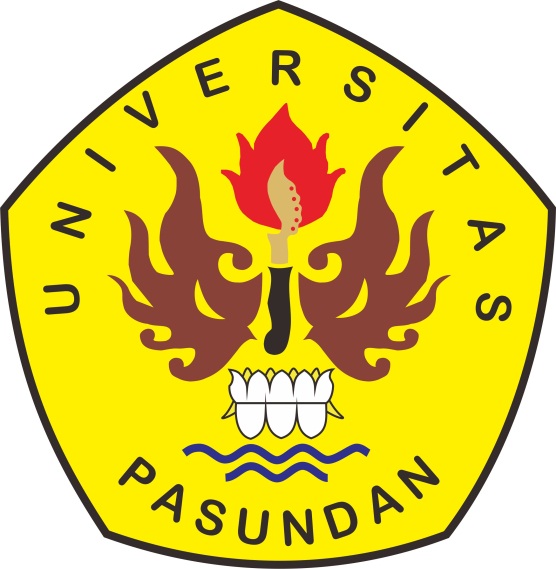 PROGRAM STUDI AKUNTANSI FAKULTAS EKONOMI DAN BISNISUNIVERSITAS PASUNDANBANDUNG2018